Publicado en   el 27/08/2015 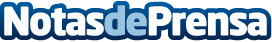 Novak Djokovic, nuevo Embajador de Buena Voluntad de UNICEFDatos de contacto:Nota de prensa publicada en: https://www.notasdeprensa.es/novak-djokovic-nuevo-embajador-de-buena Categorias: Solidaridad y cooperación http://www.notasdeprensa.es